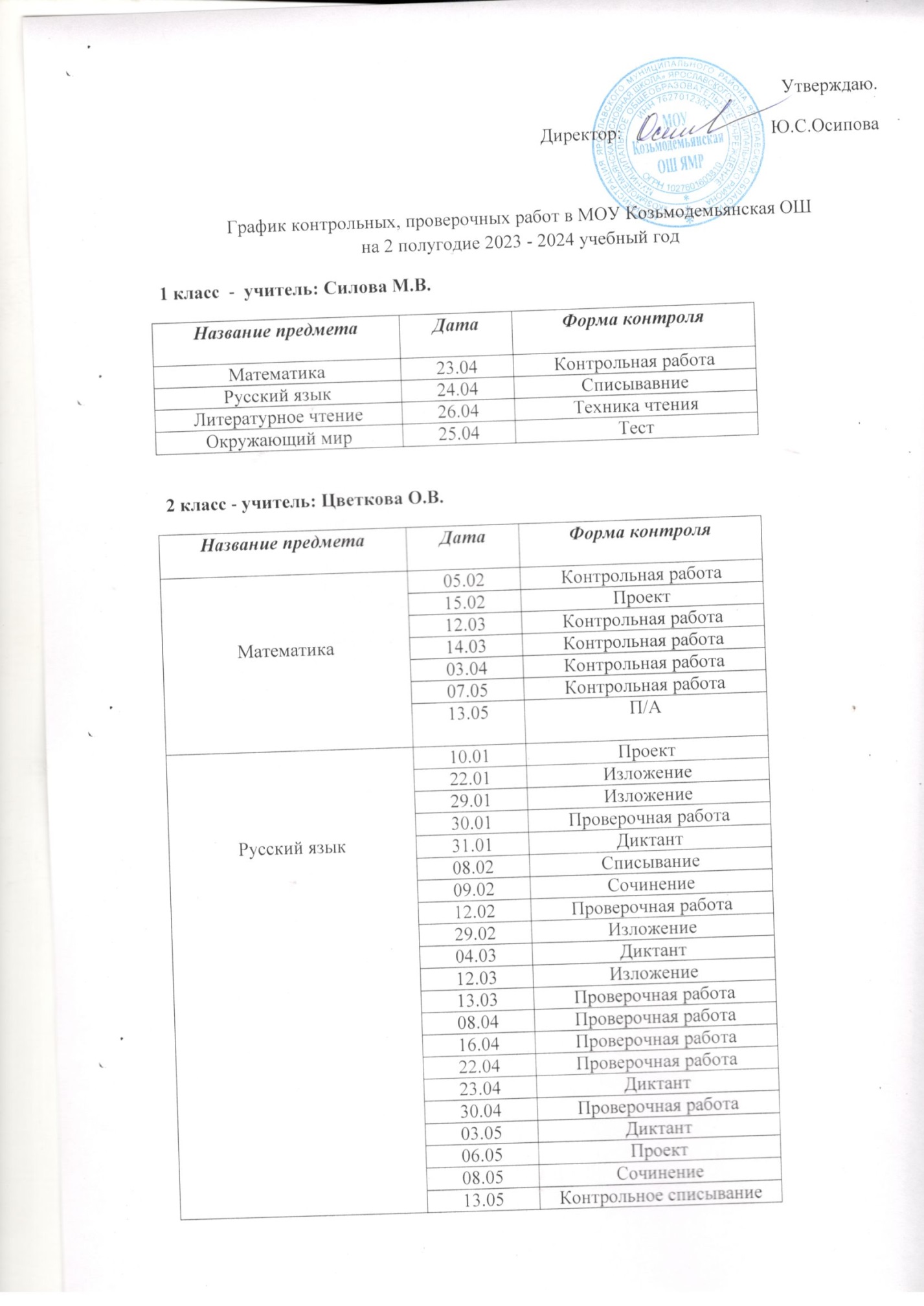 3 класс - учитель: Сморчкова В.А.Учитель - Новикова С.В.Учитель: Лежнина А.В.Учитель: Масленикова Г.В.Учитель: Агафонова И.А.Учитель: Антоненко Н.Д.Учитель: Киселёва И.Д.Учитель: Кузнецов В.А.15.05П/АЛитературное чтение22.01Проверочная работаЛитературное чтение21.02Проверочная работаЛитературное чтение11.03Проверочная работаЛитературное чтение03.04Проверочная работаЛитературное чтение29.04Проверочная работаЛитературное чтение14.05Проверочная работаЛитературное чтение16.05П/АОкружающий мир11.01Проверочная работаОкружающий мир16.01Проверочная работаОкружающий мир15.02Проверочная работаОкружающий мир22.02ПроектОкружающий мир12.03Проверочная работаОкружающий мир16.04ПроектОкружающий мир14.05П/АОкружающий мир16.05ПроектНазвание предметаДатаФорма контроляМатематика01.02Контрольная работаМатематика27.02Контрольная работаМатематика22.04Контрольная работаМатематика15.05П/А             Русский язык12.02Контрольный диктант             Русский язык14.03Контрольный диктант             Русский язык09.04Контрольный диктант             Русский язык13.05П/АЛитературное чтение26.01Проверочная работаЛитературное чтение28.02Проверочная работаЛитературное чтение02.04Проверочная работаЛитературное чтение16.05П/АОкружающий мир08.02Проверочная работаОкружающий мир05.03Проверочная работаОкружающий мир16.04Проверочная работаОкружающий мир14.05П/АНазвание предметаДатаФорма контроляБиология(5 класс)14.02Лабораторная работаБиология(5 класс)10.04Лабораторная работаБиология(5 класс)08.05П/АБиология(6 класс)10.01Лабораторная работаБиология(6 класс)17.01Лабораторная работаБиология(6 класс)24.01Лабораторная работаБиология(6 класс)14.02Лабораторная работаБиология(6 класс)28.02Лабораторная работаБиология(6 класс)13.03Лабораторная работаБиология(6 класс)03.04Лабораторная работаБиология(6 класс)10.04Лабораторная работаБиология(6 класс)15.05Лабораторная работаБиология(6 класс)08.05П/АБиология(7 класс)10.01Лабораторная работаБиология(7 класс)17.01Лабораторная работаБиология(7 класс)27.03Лабораторная работаБиология(7 класс)17.04Лабораторная работаБиология(7 класс)24.04Лабораторная работаБиология(7 класс)08.05П/АБиология(7 класс)15.05Лабораторная работаБиология(8 класс)10.01Лабораторная работаБиология(8 класс)31.01Лабораторная работаБиология(8 класс)08.05П/АБиология(9 класс)12.01Лабораторная работаБиология(9 класс)16.02Лабораторная работаБиология(9 класс)08.05П/АОБЖ(8 класс)02.05П/АОБЖ(9 класс)02.05П/АТехнология(2 класс)03.05П/АТехнология(5 класс)08.05П/АТехнология(6 класс)03.05П/АТехнология(7 класс)03.05П/АТехнология(8 класс)03.05П/АНазвание предметаДатаФорма контроляМатематика(5 класс)10.01Проверочная работаМатематика(5 класс)23.01Проверочная работаМатематика(5 класс)09.02Проверочная работаМатематика(5 класс)20.02Проверочная работаМатематика(5 класс)07.03Проверочная работаМатематика(5 класс)08.04Проверочная работаМатематика(5 класс)24.04Проверочная работаМатематика(5 класс)08.05П/АМатематика(5 класс)15.05Проверочная работаМатематика(6 класс)10.01Проверочная работаМатематика(6 класс)17.01Проверочная работаМатематика(6 класс)24.01Проверочная работаМатематика(6 класс)14.02Проверочная работаМатематика(6 класс)28.02Проверочная работаМатематика(6 класс)13.03Проверочная работаМатематика(6 класс)03.04Проверочная работаМатематика(6 класс)10.04Проверочная работаМатематика(6 класс)08.05П/АМатематика(6 класс)15.05Проверочная работаАлгебра(7 класс)12.01Проверочная работаАлгебра(7 класс)04.03Проверочная работаАлгебра(7 класс)17.04Проверочная работаАлгебра(7 класс)30.04П/ААлгебра(8 класс)23.01Проверочная работаАлгебра(8 класс)27.02Проверочная работаАлгебра(8 класс)09.04Проверочная работаАлгебра(8 класс)19.04Проверочная работаАлгебра(8 класс)30.04П/ААлгебра(9 класс)15.01Проверочная работаАлгебра(9 класс)06.02Проверочная работаАлгебра(9 класс)05.03Проверочная работаАлгебра(9 класс)30.04П/АГеометрия(7 класс)18.01Проверочная работаГеометрия(7 класс)14.03Проверочная работаГеометрия(7 класс)18.04Проверочная работаГеометрия(7 класс)08.05П/АГеометрия(8 класс)31.01Проверочная работаГеометрия(8 класс)14.02Проверочная работаГеометрия(8 класс)07.05Проверочная работаГеометрия(8 класс)08.05П/АГеометрия(9 класс)17.01Проверочная работаГеометрия(9 класс)10.04Проверочная работаГеометрия(9 класс)08.05П/АНазвание предметаДатаФорма контроляРусский язык(6 класс)18.01ИзложениеРусский язык(6 класс)29.01СочинениеРусский язык(6 класс)31.01Контрольная работаРусский язык(6 класс)26.02Проверочная работаРусский язык(6 класс)27.02Контрольная работаРусский язык(6 класс)01.03ИзложениеРусский язык(6 класс)07.03СочинениеРусский язык(6 класс)04.04СочинениеРусский язык(6 класс)24.04Проверочная работаРусский язык(6 класс)26.04ИзложениеРусский язык(6 класс)03.05СочинениеРусский язык(6 класс)13.05Контрольная работаРусский язык(6 класс)15.05П/АРусский язык(7 класс)13.02Контрольная работаРусский язык(7 класс)13.03Контрольная работаРусский язык(7 класс)10.04Проверочная работаРусский язык(7 класс)14.04Контрольная работаРусский язык(7 класс)14.05П/АРусский язык(9 класс)22.02Контрольная работаРусский язык(9 класс)10.04ИзложениеРусский язык(9 класс)29.04Контрольная работаРусский язык(9 класс)14.05П/АЛитература(6 класс)24.01Контрольная работаЛитература(6 класс)08.05П/АЛитература(7 класс)25.01Контрольная работаЛитература(7 класс)14.02СочинениеЛитература(7 класс)25.04Контрольная работаЛитература(7 класс)13.05П/АЛитература(9 класс)29.01СочинениеЛитература(9 класс)07.03СочинениеЛитература(9 класс)11.03Контрольная работаЛитература(9 класс)10.04СочинениеЛитература(9 класс)11.04Контрольная работаЛитература(9 класс)06.05П/АНазвание предметаДатаФорма контроляФизика(7 класс)01.03Лабораторная работаФизика(7 класс)05.03Лабораторная работаФизика(7 класс)15.03Лабораторная работаФизика(7 класс)29.03Контрольная работаФизика(7 класс)09.04Лабораторная работаФизика(7 класс)16.04Лабораторная работаФизика(7 класс)23.04Лабораторная работаФизика(7 класс)07.05Лабораторная работаФизика(7 класс)10.05П/АФизика(8 класс)16.01Лабораторная работаФизика(8 класс)19.01Лабораторная работаФизика(8 класс)23.01Лабораторная работаФизика(8 класс)30.01Контрольная работаФизика(8 класс)09.02Лабораторная работаФизика(8 класс)27.02Контрольная работаФизика(8 класс)05.03Лабораторная работаФизика(8 класс)26.03Лабораторная работаФизика(8 класс)29.03Контрольная работаФизика(8 класс)12.04Лабораторная работаФизика(8 класс)16.04Лабораторная работаФизика(8 класс)19.04П/АФизика(8 класс)30.04Лабораторная работаФизика(8 класс)03.05Лабораторная работаФизика(8 класс)07.05Лабораторная работаФизика(8 класс)14.05Контрольная работаФизика(9 класс)23.01Лабораторная работаФизика(9 класс)13.02Лабораторная работаФизика(9 класс)20.02Лабораторная работаФизика(9 класс)01.03Контрольная работаФизика(9 класс)02.04Лабораторная работаФизика(9 класс)09.04П/АФизика(9 класс)16.04Лабораторная работаФизика(9 класс)19.04Лабораторная работаФизика(9 класс)07.05Контрольная работаФизика(9 класс)14.05Контрольная работаИнформатика(7 класс)30.01Контрольная работаИнформатика(7 класс)30.04П/АИнформатика(7 класс)07.05Контрольная работаИнформатика(8 класс)16.01Практическая работаИнформатика(8 класс)30.01Практическая работаИнформатика(8 класс)06.02Практическая работаИнформатика(8 класс)13.02Практическая работаИнформатика(8 класс)12.03Практическая работаИнформатика(8 класс)26.03Практическая работаИнформатика(8 класс)02.04Практическая работаИнформатика(8 класс)09.04П/АИнформатика(8 класс)16.04Практическая работаИнформатика(8 класс)23.04Практическая работаИнформатика(8 класс)30.04Практическая работаИнформатика(8 класс)07.05Практическая работаИнформатика(8 класс)14.05Практическая работаИнформатика(9 класс)19.01Контрольная работаИнформатика(9 класс)09.02Практическая работаИнформатика(9 класс)16.02Практическая работаИнформатика(9 класс)15.03Практическая работаИнформатика(9 класс)05.04Практическая работаИнформатика(9 класс)30.04П/АИнформатика(9 класс)10.05Практическая работаИнформатика(9 класс)17.05Практическая работаНазвание предметаДатаФорма контроляХимия(8 класс)31.01Практическая работаХимия(8 класс)05.02Контрольная работаХимия(8 класс)04.03Практическая работаХимия(8 класс)18.03Контрольная работаХимия(8 класс)08.05П/АХимия(8 класс)17.05Контрольная работа                   Химия(9 класс)29.01Практическая работа                   Химия(9 класс)07.02Практическая работа                   Химия(9 класс)12.02Контрольная работа                   Химия(9 класс)27.03Практическая работа                   Химия(9 класс)15.04Практическая работа                   Химия(9 класс)24.04Контрольная работа                   Химия(9 класс)15.05П/АНазвание предметаДатаФорма контроляГеография(5 класс)30.01Контрольная работаГеография(5 класс)06.03Контрольная работаГеография(5 класс)08.05Контрольная работаГеография(5 класс)13.05П/АГеография(6 класс)13.02Контрольная работаГеография(6 класс)10.04Контрольная работаГеография(6 класс)06.05Контрольная работаГеография(6 класс)13.05П/АГеография(7 класс)22.02Контрольная работаГеография(7 класс)06.05Контрольная работаГеография(7 класс)13.05П/АГеография(8 класс)03.03Контрольная работаГеография(8 класс)05.04Контрольная работаГеография(8 класс)05.05Контрольная работаГеография(8 класс)13.05П/АГеография(9 класс)13.05П/АНазвание предметаДатаФорма контроляИстория(5 класс)31.01Проверочная работаИстория(5 класс)12.02Контрольная работаИстория(5 класс)20.02Практическая работаИстория(5 класс)11.03Контрольная работаИстория(5 класс)27.03Проверочная работаИстория(5 класс)08.04Контрольная работаИстория(5 класс)25.04П/АИстория(5 класс)14.05Практическая работаИстория(6 класс)01.02Контрольная работаИстория(6 класс)13.02Практическая работаИстория(6 класс)12.03Контрольная работаИстория(6 класс)28.03Практическая работаИстория(6 класс)16.04Проверочная работаИстория(6 класс)06.05П/АИстория (7 класс)31.01Практическая работаИстория (7 класс)13.02Контрольная работаИстория (7 класс)28.02Практическая работаИстория (7 класс)12.03Контрольная работаИстория (7 класс)28.03Проверочная работаИстория (7 класс)16.04Проверочная работаИстория (7 класс)03.05П/АИстория (7 класс)15.05Контрольная работаИстория(8 класс)01.02Практическая работаИстория(8 класс)20.02Контрольная работаИстория(8 класс)11.03Практическая работаИстория(8 класс)27.03Контрольная работаИстория(8 класс)09.04Практическая работаИстория(8 класс)24.04Контрольная работаИстория(8 класс)07.05П/АИстория(8 класс)14.05Контрольная работаИстория(9 класс)31.01Практическая работаИстория(9 класс)21.02Контрольная работаИстория(9 класс)12.03Практическая работаИстория(9 класс)27.03Контрольная работаИстория(9 класс)08.04Практическая работаИстория(9 класс)24.04Контрольная работаИстория(9 класс)07.05П/АИстория(9 класс)15.05Контрольная работаОбществознание(6 класс)09.02Практическая работаОбществознание(6 класс)28.02Контрольная работаОбществознание(6 класс)12.03Практическая работаОбществознание(6 класс)28.03Контрольная работаОбществознание(6 класс)16.04Практическая работаОбществознание(6 класс)06.05П/АОбществознание(7 класс)01.02Контрольная работаОбществознание(7 класс)29.02Практическая работаОбществознание(7 класс)11.03Контрольная работаОбществознание(7 класс)27.03Проверочная работаОбществознание(7 класс)16.04Контрольная работаОбществознание(7 класс)02.05П/АОбществознание(7 класс)15.05Контрольная работаОбществознание(8 класс)31.01Практическая работаОбществознание(8 класс)21.02Контрольная работаОбществознание(8 класс)12.03Практическая работаОбществознание(8 класс)28.03Контрольная работаОбществознание(8 класс)08.04Проверочная работаОбществознание(8 класс)25.04Контрольная работаОбществознание(8 класс)06.05П/АОбществознание(8 класс)15.05Контрольная работаОбществознание(9 класс)01.02Практическая работаОбществознание(9 класс)20.02Контрольная работаОбществознание(9 класс)11.03Проверочная работаОбществознание(9 класс)27.03Контрольная работаОбществознание(9 класс)09.04Проверочная работаОбществознание(9 класс)25.04Контрольная работаОбществознание(9 класс)07.05П/А